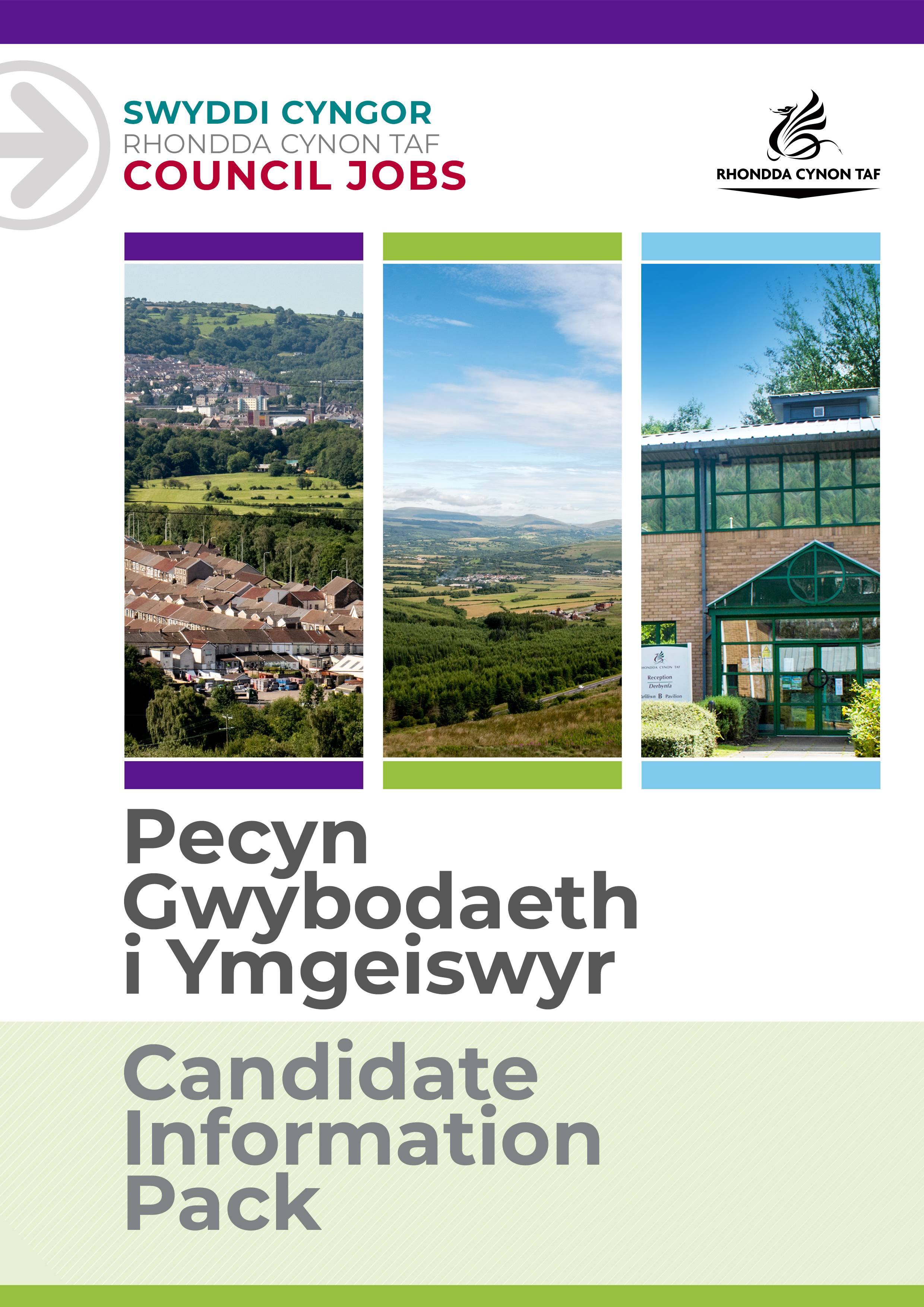 JOB DESCRIPTIONMail, Print and Records Management OfficerPost Reference Number: Date of Job Description: Version:PERSON SPECIFICATIONThis Person Specification sets out the knowledge and/or qualifications, past experience and personal competencies that would be ideal for this particular post.The Knowledge/Qualifications and Experience sections describe what is required in terms of the technical ability that is needed to do this job successfully.The Competencies section describes the kinds of non-technical skills, abilities and personal characteristics that the ideal person for this particular role would have. The competencies describe how that person would ideally work with other people and how they would approach their responsibilities.The Special Conditions and Professional Requirements section describes any other qualities appropriate to the particular circumstances associated with this role.GroupChief ExecutiveDivisionPensions Procurement & Transactional ServicesDepartment/SectionBusiness SupportTeam/Sub SectionCentral Business SupportResponsible to Ian Griffiths, Business Support ManagerPosts reporting to this postN/ADBS RequiredNo                                                                              Why work for Rhondda Cynon Taf Council?Why work for Rhondda Cynon Taf Council?Rhondda Cynon Taf Council is one of the largest Local Authorities in Wales and our vision is “for Rhondda Cynon Taf to be the best place in Wales to live, work and play, where people and businesses are independent, healthy and prosperous”.If you work for us, everything you do will be about making a positive difference to our community and the public sector.Our excellent induction, training and development programmes will help you grow in your role. You will be challenged and supported, with the opportunity to learn new and transferable skills whilst playing your part in helping others.Our generous annual leave allowance will provide you with 25 days holidays (pro rata, increasing to 30 upon 5 years of completed service), in addition to 8 public holidays. We have an excellent pension scheme with employer contributions and our financial support benefits will help to give you a sense of security and wellbeing for the future. We care about the wellbeing of our staff and our family friendly and inclusive policies allow for flexibility when needed. We offer support and advice including counselling, health surveillance, nurse and physiotherapy services. There are also a number of staff networks for employees including the Allies Network, a Disability and Carers Network, Perthyn our LGBTQ+ Network and Spotlight, open to Black, Asian and minority ethnic staff. In addition, you will have access to a wide range of staff benefits including discounted ‘Leisure for Life’ membership, ‘Vectis Card’ for discounts on hundreds of products and services, Cycle to Work scheme and a technology purchase scheme. Please see our career pages to find out more about working for us.Purpose of the post:Purpose of the post:To support the day-to-day Print, Mail and Records Management functions in an efficient manner and to provide general support with the Business Support Unit.  To operate all digital print, photocopying and associated machinery whilst liaising with clients, ensuring effective delivery of services within the unit. What you will deliver:What you will deliver:1. Provide quality assurance of all print outputs ensuring compliance with client specifications.2. Provide support in the quote process for all print work as necessary, ensuring completeness and accuracy for full cost recovery. 3. Ensure that all administrative processes in relation to the service are properly dealt with.4. To support delivery of the Records Management storage and organisation to include: -Document collection & delivery, storage and traceabilityBox, file & document retrieval servicesScan-on Demand & bulk document scanning servicesBox, file & document cataloguing & indexing servicesSecure & confidential document shredding servicesDocument Scanning, Retention and Disposal5. To ensure that all equipment is used and maintained safely and appropriately.6. To collect & deliver print related documents as required.  A council vehicle will be available to drive when undertaking these duties. 7. To sort/scan incoming mail and despatch as necessary8. To ensure appropriate disposal of confidential documents as and when required.To undertake such other duties and responsibilities commensurate with the grade, as may be reasonably required by the Service Director, or as a mutually agreed development opportunity. To comply with the Council’s Health and Safety Policies and procedures and undertake any relevant health and safety duties in accordance with local arrangements.To support the Council to play its part in tackling Climate Change and meeting its Carbon Reduction targets across the services it delivers and also in the goods and services it buys or commissions from other organisations.All staff have a valuable and vital role in keeping people safe. Any person with concerns regarding the safety of a child or adult at risk, OR the behaviour of a colleague towards a child or adult at risk, has a responsibility to report this immediately. This should be done via the person’s Line Manager, Designated Safeguarding Lead or contact the Cwm Taf Multi Agency Safeguarding Hub.THE CONTENTS OF THE DOCUMENT WILL BE SUBJECT TO REVIEW FROM TIME TO TIME IN CONSULTATION WITH THE POST HOLDER. JOB DESCRIPTIONS MAY BE AMENDED TO REFLECT AND RECORD SUCH CHANGES.Knowledge / Education:Knowledge / Education:EssentialDesirableHold a current full driver’s licenceKnowledge of MS Office Programs e.g. Excel, Word.Experience:Experience:EssentialDesirableExperience of working as part of a team to achieve positive outcomes and objectives.Welsh language skills:Welsh language skills:EssentialDesirableWelsh Language Level 1         
All employees will be required to undertake a basic Welsh Language induction to reach this level
Welsh Language Level 2          
Welsh Language Level 3          
Welsh Language Level 3-5       
Welsh Language Level 4          
Welsh Language Level 5          
 Welsh Language Level 2        
Welsh Language Level 3        
Welsh Language Level 3-5     
Welsh Language Level 4        
Welsh Language Level 5        
For details about the levels please refer to ‘The Welsh Language Skills Guidance’ online: www.rctcbc.gov.uk/WelshSkillsFor details about the levels please refer to ‘The Welsh Language Skills Guidance’ online: www.rctcbc.gov.uk/WelshSkillsWhat skills you will use in the workplace:Competency Framework Administrators Competency FrameworkCompetency AreasCompetency behaviours and valuesPersonal EffectivenessIs eager and willing to learn new skills Is highly dependable and trustworthyWorking in a TeamIs open about difficulties and asks for support when necessary.Focusing on Service UsersHas a positive attitude towards helping people, and is willing to go the extra mile Understands customers actual needs.Communicating EffectivelyCommunicates clearly and conciselyHas a pleasant and friendly communication styleAchieving ResultsIs flexible, can switch tasks / roles/ prioritises to accommodate changes or new information.Special Conditions and Professional Requirements Special Conditions and Professional Requirements 